Государственное унитарное предприятие Республики ТатарстанГоловная территориальная проектно-изыскательская,научно-производственная фирмаТАТИНВЕСТГРАЖДАНПРОЕКТГЕНЕРАЛЬНЫЙ ПЛАН ОСИНОВСКОГО СЕЛЬСКОГО ПОСЕЛЕНИЯЗЕЛЕНОДОЛЬСКОГО МУНИЦИПАЛЬНОГО РАЙОНАРЕСПУБЛИКИ ТАТАРСТАНПоложение о территориальном планированииПояснительная записка Казань 2019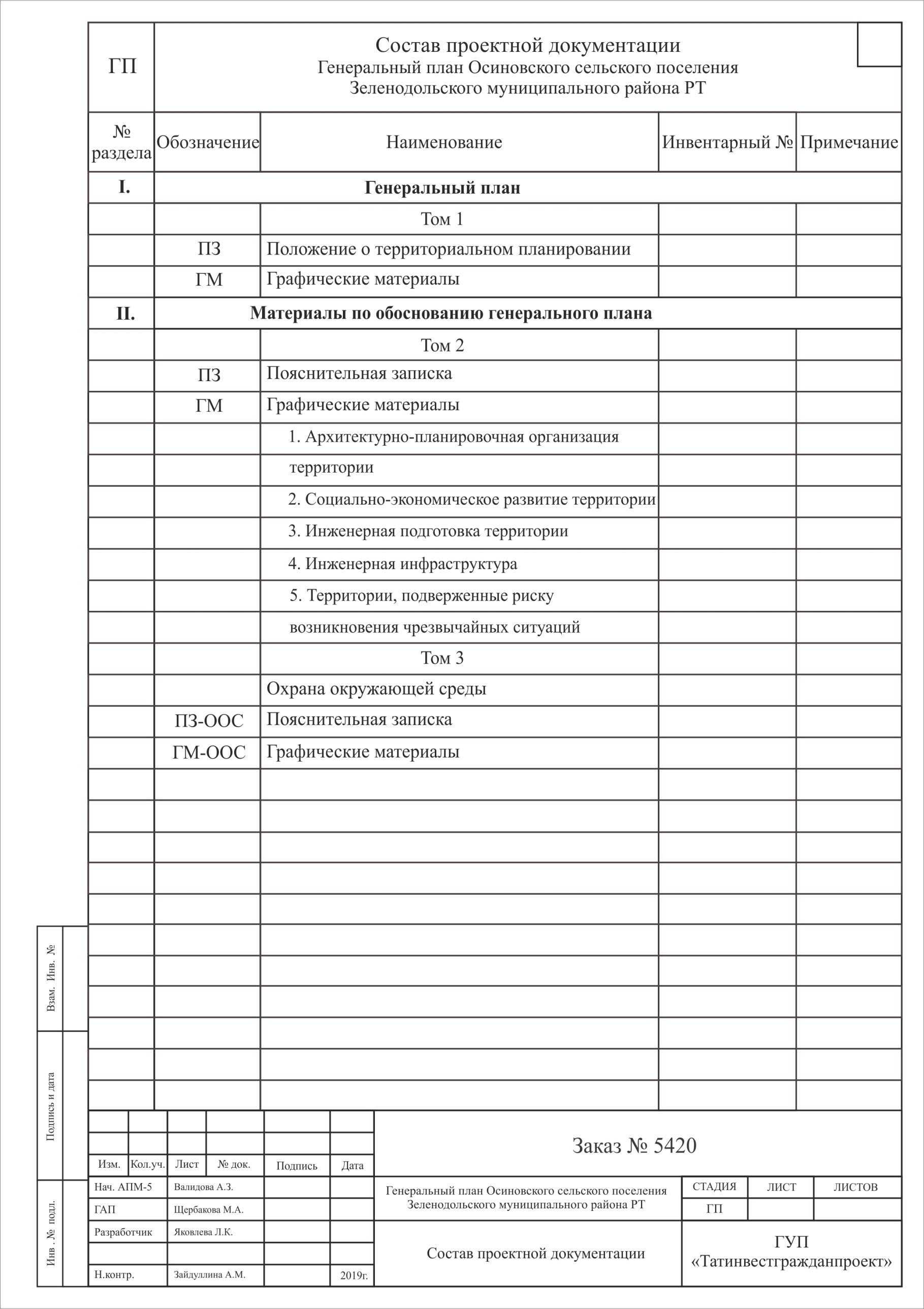 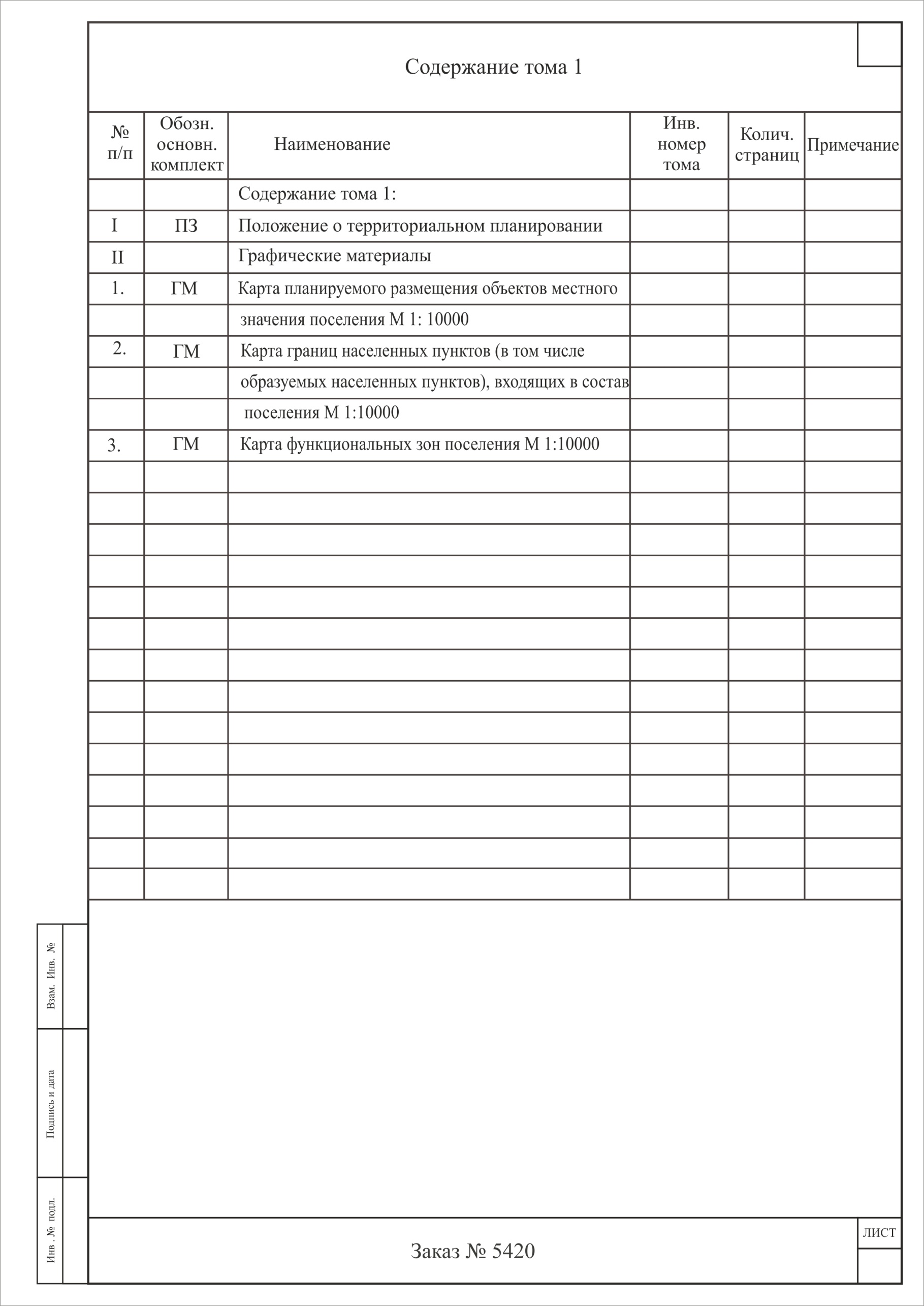 СодержаниеВВЕДЕНИЕ	61.	ОБЩИЕ СВЕДЕНИЯ ОБ ОСИНОВСКОМ СЕЛЬСКОМ ПОСЕЛЕНИИ ЗЕЛЕНОДОЛЬСКОГО МУНИЦИПАЛЬНОГО РАЙОНА	82.	ПЕРЕЧЕНЬ МЕРОПРИЯТИЙ ФЕДЕРАЛЬНОГО, РЕГИОНАЛЬНОГО И МЕСТНОГО ЗНАЧЕНИЙ ПО ГЕНЕРАЛЬНОМУ ПЛАНУ ОСИНОВСКОГО СЕЛЬСКОГО ПОСЕЛЕНИЯ ЗЕЛЕНОДОЛЬСКОГО МУНИЦИПАЛЬНОГО РАЙОНА	92.1	Общие организационные мероприятия	92.2	Мероприятия по развитию промышленного производства и коммунально-складского хозяйства	92.3	Мероприятия по развитию агропромышленного комплекса	112.4	Мероприятия по развитию лесного комплекса	132.5	Мероприятия по развитию жилищной инфраструктуры	142.6	Мероприятия по развитию системы объектов социального и культурно-бытового обслуживания	172.7	Развитие системы объектов коммунального обслуживания (кладбищ)	272.8	Мероприятия по развитию туристско-рекреационных территорий. Организация мест отдыха местного населения	292.9	Мероприятия по развитию транспортной инфраструктуры	322.10	Мероприятия по установлению границ населенных пунктов Осиновского сельского поселения	362.11	Мероприятия по развитию инженерной инфраструктуры	402.12	Мероприятия инженерной подготовки территории	532.13	Перечень мероприятий гражданской обороны, мероприятий по предупреждению чрезвычайных ситуаций	54ВВЕДЕНИЕГенеральный план Осиновского сельского поселения Зеленодольского муниципального района Республики Татарстан разработан ГУП «Татинвестгражданпроект» в соответствии с заданием на проектирование.Заказчиком на разработку проекта генерального плана является Исполнительный комитет Зеленодольского муниципального района Республики Татарстан.Генеральный план Осиновского сельского поселения Зеленодольского муниципального района – документ территориального планирования, определяющий градостроительную стратегию, условия формирования среды жизнедеятельности, направления и границы развития территорий поселения, установление и изменение границ населенных пунктов в составе поселения, функциональное зонирование территорий, развитие инженерной, транспортной и социальной инфраструктур, градостроительные требования к сохранению объектов историко-культурного наследия и особо охраняемых природных территорий, к экологическому и санитарному благополучию.В соответствии с актуализацией документа для генерального плана установлены следующие этапы реализации:Исходный год – 2019 г.	Первая очередь, на которую определены первоочередные мероприятия по реализации генерального плана – до 2025 года.Расчетный срок, на который запланированы все основные проектные решения генерального плана – до 2040 года.В соответствии со статьей 23 Градостроительного кодекса Российской Федерации проект генерального плана Осиновского сельского поселения включает в себя:Часть 1 (утверждаемую) в составе текстовых и графических материалов:Текстовые материалы - Положение о территориальном планировании, которое включают в себя цели и задачи территориального планирования, перечень мероприятий по территориальному планированию и последовательность их выполнения по этапам реализации генерального плана.Графические материалы содержат карты территориального планирования.Часть 2 Материалы по обоснованию проекта, которые  разрабатываются в целях обоснования и пояснения предложений территориального планирования, для согласования и обеспечения процесса утверждения генерального плана сельского поселения, выполненные в составе текстовых и графических материалов.Текстовые материалы включают в себя анализ состояния территории поселения, проблем и направлений ее комплексного развития, обоснование территориального и пространственно-планировочного развития, перечень мероприятий по территориальному планированию, этапы их реализации, перечень основных факторов риска возникновения чрезвычайных ситуаций природного и техногенного характера.Графические материалы содержат схемы по обоснованию Положений генерального плана. При разработке проекта генерального плана Осиновского сельского поселения Зеленодольского муниципального района были использованы материалы:Схемы территориального планирования Республики Татарстан, утверждённой постановлением Кабинета Министров Республики Татарстан от 21.02.2011 № 134 (в редакции Постановления Кабинета Министров от 15.12.2018 № 1145);Схемы территориального планирования Зеленодольского муниципального района Республики Татарстан (внесение изменений), утвержденной Решением Совета Зеленодольского муниципального района от 09.09.2016 г. №1126;Генерального плана Осиновского сельского поселения (внесение изменений), утвержденного Решением Совета муниципального образования «Осиновское сельское поселение Зеленодольского муниципального района Республики Татарстан» от 23.07.2018г. №255;официальные данные, предоставленные администрацией Зеленодольского муниципального района и Осиновского сельского поселения, входящего в его состав.ОБЩИЕ СВЕДЕНИЯ ОБ ОСИНОВСКОМ СЕЛЬСКОМ ПОСЕЛЕНИИ ЗЕЛЕНОДОЛЬСКОГО МУНИЦИПАЛЬНОГО РАЙОНАГраница Осиновского сельского поселения принята в соответствии с Законом Республики Татарстан от 31 января 2005 года № 24-ЗРТ «Об установлении границ территорий и статусе муниципального образования «Зеленодольский муниципальный район» и муниципальных образований в его составе» (с изменениями и дополнениями).В состав Осиновского сельского поселения в соответствии с этим законом входят: село Осиново (административный центр), село Новая Тура, село Ремплер, деревня Воронино, поселок Новониколаевский.Поселение расположено на западе Республики Татарстан, в северо-восточной части Зеленодольского муниципального района, между городами Казань и Зеленодольск. Осиновское сельское поселение граничит с муниципальным образованием города Казани, Бишнинским, Большеключинским, Новопольским, Октябрьским, Раифским сельскими поселениями Зеленодольского муниципальным районом и Высокогорским муниципальным районом.Общая площадь Осиновского сельского поселения составляет 7843,77 га, в т.ч. площадь населенных пунктов 783,1249 га, из них: с.Осиново – 551,7801 га, с.Новая Тура – 126,8200 га, с.Ремплер – 29,7895 га, д.Воронино – 14,4537 га, п.Новониколаевский – 60,2816 га (согласно картографическому материалу).К особенностям экономико-географического положения следует отнести небольшую отдаленность поселения от г.Казани и г.Зеленодольска. Связь с городами осуществляется по асфальтированной дороге.Транспортная связь Осиновского сельского поселения с другими поселениями и районами Республики Татарстан в настоящее время осуществляется через автомобильную дорогу федерального значения, автомобильные дороги регионального или межмуниципального и местного значения. По территории поселения проходит автомобильная дорога федерального значения М-7 «Волга» Москва - Владимир - Нижний Новгород - Казань – Уфа», автомобильные дороги регионального или межмуниципального значения «М-7 "Волга" – Ивановское», «Подъезд к н.п. Новая Тура» и автомобильные дороги местного значения.Экономическая система Осиновского сельского поселения включает в себя агропромышленный комплекс и отрасли инфраструктуры. Основу производства сельского поселения составляет сельское хозяйство.Часть территории Осиновского сельского поселения расположена в охранной зоне Волжско-Камского государственного природного биосферного заповедника. ПЕРЕЧЕНЬ МЕРОПРИЯТИЙ ФЕДЕРАЛЬНОГО, РЕГИОНАЛЬНОГО И МЕСТНОГО ЗНАЧЕНИЙ ПО ГЕНЕРАЛЬНОМУ ПЛАНУ ОСИНОВСКОГО СЕЛЬСКОГО ПОСЕЛЕНИЯ ЗЕЛЕНОДОЛЬСКОГО МУНИЦИПАЛЬНОГО РАЙОНАОбщие организационные мероприятияПри определении направления развития Осиновского сельского поселения были учтены программы социально-экономического развития Республики Татарстан, Зеленодольского муниципального района, региональные и федеральные отраслевые программы.Законом Республики Татарстан от 17 июня 2015г. №40-ЗРТ
была утверждена «Стратегия социально-экономического развития Республики Татарстан до 2030 года». В рамках утвержденной Стратегии Зеленодольский муниципальный район, входящий в состав Казанской агломерации, является территорией реализации следующих программ и проектов: «Реновация расселения», «Развитие и модернизация инженерной инфраструктуры Казанской агломерации», «Пригородная зона Казани», «Редевелопмент промышленных зон», «Развитие транспортной инфраструктуры Казанской агломерации», «Город и промышленность», «Экозона «Волжско-Камский поток», «Чистый путь», «Система обращения с отходами», «Создание особой экономической зоны промышленно-производственного типа на базе Свияжского мультимодального логистического центра», «Создание, развитие и обеспечение высокой конкурентоспособности субкластера «судостроение», «Создание туристских продуктов в перспективных видах туризма».Мероприятия по развитию промышленного производства и коммунально-складского хозяйстваГенеральным планом Осиновского сельского поселения на первую очередь предлагается создание условий для производственной деятельности V класса опасности на территориях общей площадью 3,0 га на западе с.Осиново (№ 1.19).В рамках реализации мероприятий Территориальной схемы в области обращения с отходами, в том числе с твердыми коммунальными отходами, Республики Татарстан (утв. Постановлением Кабинета Министров Республики Татарстан от 13.03.2018 № 149, с изм., указанными в Постановлении Кабинета Министров Республики Татарстан от 14.05.2019 г. №391), Схемой территориального планирования Республики Татарстан в Осиновском сельском поселении (на земельном участке с кадастровым номером 16:20:080801:201) предусмотрено строительство завода по термическому обезвреживанию отходов, мощностью 550 тыс. тонн твердых бытовых отходов в год (см. табл. 2.2.1).Таблица 2.2.1Мероприятия по развитию промышленного производства и коммунально-складского хозяйстваОсиновского сельского поселенияМероприятия по развитию агропромышленного комплексаГенеральным планом на первую очередь предлагаются следующие мероприятия:создание условий для развития сельскохозяйственного производства не выше V класса опасности площадью 3,8 га на территории недействующего машинно-тракторного парка вблизи с.Осиново (№ 6.22);перефункционирование теплиц ООО «Тепличный комбинат «Майский»».Итоговый перечень мероприятий по развитию агропромышленного производства на территории Осиновского сельского поселения представлен в таблице 2.3.1.Таблица 2.3.1Мероприятия по развитию агропромышленного производства Осиновского сельского поселенияМероприятия по развитию лесного комплексаМероприятия в сфере лесного хозяйства включают в себя мероприятия по воспроизводству лесов, защите от пожаров, загрязнения (в том числе радиоактивными веществами) и иного негативного воздействия, а также защите от вредных организмов, охране и наращиванию площадей зеленых зон городов и населенных пунктов, а также включают ряд мероприятий деятельности других сфер, которые затрагивают  интересы лесного фонда и лесного хозяйства. Так как все леса Республики Татарстан являются собственностью Российской Федерации, то все мероприятия имеют федеральное значение и должны контролироваться на  федеральном уровне.Мероприятий по развитию лесного и лесопромышленного комплекса генеральным планом Осиновского сельского поселения, Схемой территориального планирования Зеленодольского муниципального района и иными программами и документами на период до расчетного срока не предусматривается.Мероприятия по развитию жилищной инфраструктурыРазработка предложений по организации жилых зон, реконструкции существующего жилищного фонда и размещению площадок нового жилищного строительства - одна из приоритетных задач генерального плана. Проектные предложения опираются на результаты градостроительного анализа: техническое состояние и строительные характеристики жилищного фонда, динамика и структура жилищного строительства, экологическое состояние территории.Генеральным планом на первую очередь предлагается перефункционирование общежития образовательной организации в малоэтажный многоквартирный жилой дом площадью жилья 154 кв.м.Генеральным планом предлагаются следующие территории для нового жилищного строительства: В с.Осиново: 1,56 га для многоквартирной застройки (9 этажей), где предлагается строительство 10,89 тыс.кв.м жилья (на первую очередь);39,12 га для многоквартирной застройки (10 этажей), где предлагается строительство 284,09 тыс.кв.м жилья, в том числе 164,59 тыс.кв.м – на первую очередь, 119,5 тыс.кв.м – на расчетный срок;11,8 га для многоквартирной застройки (8 этажей), где предлагается строительство 78,42 тыс.кв.м (на расчетный срок);76,75 га для усадебной застройки, где предлагается строительство 86,4 тыс.кв.м жилья (на первую очередь, включая жилье для населения п.Новониколаевский).В п.Новониколаевский:3,82 га для усадебной застройки, где предлагается строительство 5,1 тыс.кв.м жилья (на первую очередь). Для полного удовлетворения расчетной потребности населения поселка в жилье на первую очередь могут быть застроены территории для усадебной застройки в с.Осиново.В с.Новая Тура:2,81 га для многоквартирной застройки (8 этажей), где предлагается строительство 18,68 тыс.кв.м (на расчетный срок);24,96 га для усадебной застройки, где предлагается строительство 28,05 тыс.кв.м (на расчетный срок).Территории для жилищного строительства в с.Новая Тура могут быть также застроены для удовлетворения потребностей населения с.Ремплер, д.Воронино, с.Осиново в строительстве жилья на расчетный срок.Для расчетов в генеральном плане показатель средней площади одного индивидуального дома принимался равным 150 кв.м, площадь одного участка – . Расчет площади жилья для многоквартирных жилых домов производился в соответствии с плотностью жилищного фонда брутто (согласно Региональным нормативам градостроительного проектирования Республики Татарстан): для среднеэтажной застройки - 6646 кв.м/га (8 этажей), для многоэтажной застройки - 6979 кв.м/га (9 этажей), 7262 кв.м/га (10 этажей). Таким образом, с учетом перефункционирования общежития в жилой дом генеральным планом на первую очередь предлагается строительство жилья общей площадью 267,13 тыс.кв.м, на расчетный срок – 249,61 тыс.кв.м (см.табл 2.5.1).Таблица 2.5.1Перечень мероприятий по развитию жилищной инфраструктуры в Осиновском сельском поселенииМероприятия по развитию системы объектов социального и культурно-бытового обслуживанияОдной из основных целей генерального плана Осиновского сельского поселения является удовлетворение потребностей населения в объектах обслуживания с учетом прогнозируемых характеристик и социальных норм, а также обеспечение равных условий доступности объектов обслуживания для всех жителей.Образовательные организацииДошкольные образовательные организации. Расчетная потребность в строительстве детских садов на первую очередь генерального плана составит 1146 мест, на расчетный срок – дополнительно 287 мест. При размещении дошкольных образовательных организаций были учтены радиусы пешеходной доступности. Генеральным планом Осиновского сельского поселения предлагаются следующие мероприятия:На первую очередь:капитальный ремонт детских садов «Васильки», «Аленушка», «Звездочка»;строительство пяти детских садов общей мощностью 1140 мест в с.Осиново;строительство детского сада мощностью 80 мест в п.Новониколаевский.На расчетный срок:строительство детского сада мощностью 120 мест в с.Новая Тура;строительство детского сада мощностью 120 мест в с.Осиново.Общеобразовательные школыРасчетная потребность в строительстве общеобразовательных организаций на первую очередь генерального плана составит 1866 мест, на расчетный срок – дополнительно 1566 мест. При размещении общеобразовательных школ были учтены радиусы пешеходной доступности. Генеральным планом Осиновского сельского поселения предлагаются следующие мероприятия:На первую очередь:капитальный ремонт лицея им.В.В.Карпова;строительство двух школ мощностью 1224 места каждый в с.Осиново.На расчетный срок – строительство школы мощностью 1224 места в с.Новая Тура.Организации дополнительного образования детейРасчетная потребность в строительстве организаций дополнительного образования детей на первую очередь генерального плана составит 2019 мест, на расчетный срок – дополнительно 1879 мест.Схемой территориального планирования Зеленодольского муниципального района на первую очередь предлагается строительство детской школы искусств в составе общественного центра мощностью 250 мест.Генеральным планом предлагается организация кружков при общеобразовательных организациях, общественных центрах, учреждениях культуры в с.Новая Тура и с.Осиново общей мощностью 1769 мест – на первую очередь, 1879 мест – на расчетный срок.Лечебно-профилактические медицинские организацииРасчетная потребность в строительстве лечебно-профилактических медицинских организаций на расчетный срок составит 118 посещений в смену.Схемой территориального планирования Зеленодольского муниципального района на первую очередь предлагается строительство многопрофильной поликлиники мощностью 250 посещений в смену.Национальным проектом «Здравоохранение», утвержденным президиумом Совета при Президенте Российской Федерации по стратегическому развитию и национальным проектам протоколом от 24 декабря 2018 г. N 16, предусмотрено строительство модульного ФАПа в п.Новониколаевский на первую очередь.Генеральным планом Осиновского сельского поселения на расчетный срок предлагается строительство аптеки в с.Новая Тура.Культурно-досуговые учрежденияРасчетная потребность в строительстве культурно-досуговых учреждений на первую очередь генерального плана составит 1024 места, на расчетный срок – дополнительно 488 мест, библиотек – 142 тыс.экземпляров на первую очередь, 55 тыс.экземпляров на расчетный срок.Схемой территориального планирования Зеленодольского муниципального района на первую очередь предлагается строительство сельского дома культуры мощностью 700 мест и библиотеки мощностью 100 тыс.экземпляров в составе общественного центра в с.Осиново, а также сельского дома культуры мощностью 200 мест с библиотекой мощностью 12,5 тыс.экземпляров в п.Новониколаевский.Генеральным планом Осиновского сельского поселения предлагаются следующие мероприятия:На первую очередь: капитальный ремонт сельского дома культуры с библиотекой в с.Осиново; строительство многофункционального центра в с.Новая Тура с сельским домом культуры мощностью 150 мест и библиотекой мощностью 30 тыс.экземпляров.На расчетный срок – строительство культурно-досугового центра мощностью 500 зрительских мест и 54,5 тыс. экземпляров в библиотеке в с.Осиново.Объекты спортаРасчетная потребность в строительстве бассейнов на первую очередь генерального плана составит 1535 кв.м зеркала воды, на расчетный срок – дополнительно 522 кв.м зеркала воды.Схемой территориального планирования Зеленодольского муниципального района на расчетный срок предлагается строительство физкультурно-спортивного центра в с.Осиново с бассейном мощностью 450 кв.м зеркала воды.Расчетная потребность в строительстве спортивных залов на первую очередь генерального плана составит 5749 кв.м площадь пола, на расчетный срок – дополнительно 2438 кв.м площади пола.Схемой территориального планирования Зеленодольского муниципального района на первую очередь предлагается строительство спортивных залов общей мощностью 288 кв.м в составе проектируемого сельского дома культуры в п.Новониколаевский, на расчетный срок – физкультурно-спортивного центра в с.Осиново со спортивными залами общей мощностью 4260 кв.м.Генеральным планом Осиновского сельского поселения предлагаются следующие мероприятия:На первую очередь:Строительство спортивных залов мощностью 2562 кв.м в составе общественного центра в с.Осиново;Строительство спортивных залов мощностью 288 кв.м каждый в составе двух проектируемых школ в с.Осиново;Строительство спортивного зала мощностью 288 кв.м в составе проектируемого сельского дома культуры в п.Новониколаевский.На расчетный срок -- строительство спортивного зала мощностью 288 кв.м в составе проектируемой школы в с.Новая Тура.Расчетная потребность в строительстве плоскостных спортивных сооружений на первую очередь генерального плана составит 19784 кв.м, на расчетный срок – дополнительно 13577 кв.м.Схемой территориального планирования Зеленодольского муниципального района на первую очередь предлагается строительство плоскостных спортивных сооружений мощностью 2020 кв.м в п.Новониколаевский, 1200 кв.м – в с.Новая Тура, 680 кв.м – в с.Ремплер.Генеральным планом Осиновского сельского поселения предлагается строительство плоскостных спортивных сооружений в с.Осиново мощностью 15884 кв.м на первую очередь, 13577 кв.м – на расчетный срок.Предприятия торговлиРасчетная потребность в строительстве предприятий торговли на первую очередь генерального плана составит 4901 кв.м торговой площади, на расчетный срок – дополнительно 2090 кв.м торговой площади.Генеральным планом на первую очередь и расчетный срок предлагается строительство магазинов общей мощностью 6991 кв. м торговой площади в с.Осиново, с.Новая Тура, с.Ремплер, д.Воронино, п.Новониколаевский в соответствии с потребностью населения по каждому населенному пункту.Предприятия бытового обслуживанияРасчетная потребность в строительстве предприятий торговли на первую очередь генерального плана составит 50 рабочих мест, на расчетный срок – дополнительно 28 рабочих мест.Генеральным планом на первую очередь и расчетный срок предлагается строительство предприятий бытового обслуживания в с.Осиново, с.Новая Тура, с.Ремплер, д.Воронино, п.Новониколаевский в соответствии с расчетной потребностью.Предприятия общественного питанияРасчетная потребность в строительстве предприятий общественного питания на первую очередь генерального плана составит 647 посадочных мест, на расчетный срок – дополнительно 279 посадочных мест.Генеральным планом на первую очередь и расчетный срок предлагается строительство предприятий бытового обслуживания общей площадью 926 посадочных мест в с.Осиново, с.Новая Тура, п.Новониколаевский в соответствии с потребностью населения.Кредитно-финансовые учреждения, отделения связи Расчетная потребность в строительстве отделений связи на первую очередь генерального плана составит 2 объекта, на расчетный срок – дополнительно 2 объекта.Генеральным планом Осиновского сельского поселения предлагается строительство отделения связи в с.Осиново и отделения связи в с.Новая Тура на первую очередь, двух отделений в с.Осиново – на расчетный срок.Потребность в новом строительстве банков отсутствует.ПолицияГенеральным планом предлагается увеличение количества участковых на 5 ед. на первую очередь, дополнительно на 2 ед. – на расчетный срок. На первую очередь предлагается размещение пункта полиции в с.Новая Тура в составе общественного центра и п.Новониколаевский в составе сельского дома культуры.Общественные уборныеПотребность в общественных уборных на первую очередь составит 20 прибор, на расчетный срок – 7 приборов.Общественные уборные должны устраиваться в следующих местах населенных пунктов:а) на площадях, транспортных магистралях, улицах с большим пешеходным движением;б) на площадях около вокзалов, на всех железнодорожных станциях, морских и речных пристанях, автостанциях и аэровокзалах;в) в загородных и внутригородских парках, на больших бульварах, местах массового отдыха трудящихся (парки, лесные массивы и др.);г) на территории торговых центров, колхозных рынков;д) на стадионах, пляжах, местах водных спортивных сооружений и других объектах подобного типа;е) на автострадах, выставках, около открытых кинотеатров и т.д.Итоговый перечень мероприятий по развитию сферы обслуживания в Осиновском сельском поселении представлен в таблице 2.6.1.Таблица 2.6.1Перечень мероприятий по развитию сферы обслуживания в Осиновском сельском поселенииРазвитие системы объектов коммунального обслуживания (кладбищ)Свободные территории действующих кладбищ (0,74 га) не в полной мере обеспечат прогнозные потребности населения в кладбищах традиционного захоронения. Дополнительно необходимо размещение кладбищ площадью 5,84 га.Генеральным планом предусматривается строительство нового кладбища площадью  к северо-востоку от с.Осиново на части земельных участков с кадастровыми номерами 16:20:083001:427, 16:20:000000:3607.В связи с попаданием кладбища южнее с.Осиново в зону санитарной охраны источника водоснабжения генеральным планом предлагается закрытие части кладбища площадью 0,23 га (см. табл.2.7.1).Генеральным планом предлагается приведение землеустроительной документации для земель под кладбищами в соответствие с функциональным использованием территории, а именно установление для земельных участков под кладбищами категории земель «земли промышленности, энергетики, транспорта, связи, радиовещания, телевидения, информатики, земли для обеспечения космической деятельности, земли обороны, безопасности и земли иного специального назначения» с установлением вида разрешенного использования 12.1. «Ритуальная деятельность».Таблица 2.7.1Перечень мероприятий по развитию объектов коммунального обслуживания (кладбищ) в Осиновском сельском поселении*отсутствует информация о незаполненных территориях закрываемой части кладбищаМероприятия по развитию туристско-рекреационных территорий. Организация мест отдыха местного населенияСхемой территориального планирования Республики Татарстан на первую очередь и расчетный срок предлагается организация Малое Кольцо регионального туристического маршрута «Жемчужное ожерелье Татарстана», которое свяжет Казань с прилегающими к ней Зеленодольским, Высокогорским, Арским, Лаишевским, Пестречинским, Верхнеуслонским районами, в которых имеются наиболее привлекательные в историческом, культурном, этнографическом, религиозном, развлекательном, оздоровительном планах объекты и территории. Перспективность организации данного маршрута обусловлена уже реализуемыми в настоящее время в радиальных направлениях туристическими маршрутами из Казани в прилегающие районы и возможностью комплексного представления отдельных уголков республики для туристов, посещающих Казанскую туристско-рекреационную зону. Данный туристический маршрут будет проходить через территорию Осиновского сельского поселенияГенеральным планом Осиновского сельского поселения на первую очередь и расчетный срок предлагаются следующие мероприятия:Благоустройство водных объектов.Организация системы зеленых насажденийС целью формирования рекреационных зон вблизи водных объектов генеральным планом предлагается благоустройство береговой полосы и прилегающей территории озер и прудов, расположенных на территории Осиновского сельского поселения, с созданием общественных рекреационных зон.Комплекс мероприятий по организации системы зеленых насаждений, необходимый для создания благоприятных возможностей для отдыха людей, улучшения облика сельского населенного пункта предусматривает два основных этапа: организация озеленения общего пользования и организация озеленения ограниченного пользования.Мероприятия по организации зеленых насаждений общего пользования – это создание скверов у административных и общественных зданий, центров повседневного обслуживания, устройство бульвара на главной улице, озеленение улиц, устройство цветников и газонов.Мероприятия по организации зеленых насаждений ограниченного пользования – озеленение дворов многоквартирных домов, территорий объектов образования и воспитания и др. объектов социального и культурно-бытового обслуживания (палисадники, фруктовые и декоративные деревья, кустарники, цветники). Согласно Региональным нормативам градостроительного проектирования площадь озелененной территории микрорайона (квартала) многоквартирной застройки жилой зоны (без учета участков общеобразовательных и дошкольных образовательных организаций) должна составлять не менее 25% площади территории квартала. Озеленение территории общеобразовательных организаций предусматривают из расчета не менее 50 % его площади. Озеленение территории дошкольных образовательных организаций должно составлять не менее 50 % площади территории, свободной от застройки.Таблица 2.8.1Перечень мероприятий по развитию туристско-рекреационной инфраструктуры в Осиновском сельском поселенииМероприятия по развитию транспортной инфраструктурыМероприятия по развитию транспортно-коммуникационной инфраструктуры Осиновского сельского поселения представлены в таблице 2.9.1.Таблица 2.9.1Перечень мероприятий по развитию транспортной инфраструктуры в Осиновском сельском поселении Примечание: * при условии включения их в документы территориального планирования и/или программы соответствующего уровняМероприятия по установлению границ населенных пунктов Осиновского сельского поселенияСогласно пункту 1 части 1 статьи 84 Земельного кодекса Российской Федерации установлением или изменением границ населенных пунктов является утверждение или изменение генерального плана городского округа, поселения, отображающего границы населенных пунктов, расположенных в границах соответствующего муниципального образования.В соответствии с частью 1 статьи 8 Федерального закона от 21.12.2004 N 172-ФЗ "О переводе земель или земельных участков из одной категории в другую" (далее - Закон о переводе) установление или изменение границ населенных пунктов, а также включение земельных участков в границы населенных пунктов либо исключение земельных участков из границ населенных пунктов является переводом земель населенных пунктов или земельных участков в составе таких земель в другую категорию либо переводом земель или земельных участков в составе таких земель из других категорий в земли населенных пунктов.Таким образом, в соответствии с письмом Федеральной службы государственной регистрации, кадастра и картографии от 16 июня . N 14-4692-ГЕ, если процедура утверждения генерального плана муниципального образования не нарушена, то акт об утверждении генерального плана, является актом о переводе земель или земельных участков. В 2018 году был разработан проект генерального плана Осиновского сельского поселения, прошедший согласование в Кабинете Министров Республики Татарстан и утвержденный Решением Совета муниципального образования «Осиновское сельское поселение Зеленодольского муниципального района Республики Татарстан» от 23.07.2018г. №255. В соответствии с действующим законодательством, утвержденные границы территорий населенных пунктов упомянутого генерального плана были приняты как существующие границы разрабатываемого проекта генерального плана Осиновского сельского поселения. Следует отметить, что при постановке на кадастровый учет земельных участков в границах с.Новая Тура была допущена кадастровая ошибка.Генеральным планом Осиновского сельского поселения предусмотрено изменение границы с.Осиново. Изменение границ д.Воронино, с.Новая Тура, п.Новониколаевский, с.Ремплер не предусматривается.Основанием для включения земельных участков в границу населенного пункта Осиново является Письмо Главы Зеленодольского муниципального района Республики Татарстан от 10.12.2018 г. №01-2/2845.Перечень земельных участков, включаемых в границу населенного пункта, представлен в таблице 2.10.1.Итоговое распределение включаемых и исключаемых земель по категориям и постановке на кадастровый учет содержится в таблице 2.10.2.Перечень мероприятий по установлению границ населенных пунктов Осиновского сельского поселения представлен в таблице 2.10.3.Таблица 2.10.1Перечень земельных участков/кадастровых кварталов, включаемых в границы территорий населенных пунктов и исключаемых из них в Осиновском сельском поселении* согласно данным Управления Федеральной службы государственной регистрации, кадастра и картографии (Управления Росреестра) по Республике Татарстан** в соответствии с Приказом Минэкономразвития РФ от 1 сентября 2014 г. № 540 «Об утверждении классификатора видов разрешенного использования земельных участков»Таблица 2.10.2Предложения по установлению границ населенных пунктов Осиновского сельского поселения, гаТаблица 2.10.3Перечень мероприятий по установлению границ населенных пунктов Осиновского сельского поселенияМероприятия по развитию инженерной инфраструктурыТаблица 2.11.1Перечень мероприятий по водоснабжениюТаблица 2.11.2Перечень мероприятий по водоотведениюТаблица 2.11.3Перечень мероприятий по санитарной очистке территорииТаблица 2.11.4Перечень мероприятий по теплоснабжениюТаблица 2.11.5Перечень мероприятий по газоснабжениюТаблица 2.11.6Перечень мероприятий по электроснабжению Мероприятия инженерной подготовки территории1. Мониторинг за развитием опасных природных процессов.2. Границы защищаемых территорий, подверженных воздействию опасных геологических процессов, в пределах которых требуются строительство сооружений и осуществление мероприятий инженерной защиты, следует устанавливать по материалам рекогносцировочных обследований и уточнять при последующих инженерных изысканиях;3. Выбор конкретных мероприятий инженерной защиты определяется после проведения соответствующих инженерных изысканий;4. Работы по освоению вновь застраиваемых и реконструируемых территорий следует начинать только после выполнения первоочередных мероприятий по их защите от опасных процессов. Ввод в эксплуатацию сооружений и мероприятий инженерной защиты и строительство защищаемых объектов должны быть взаимоувязаны и гарантировать безаварийное ведение работ, а также функциональное использование сооружений инженерной защиты в экстремальных условиях.Перечень мероприятий гражданской обороны, мероприятий по предупреждению чрезвычайных ситуацийТаблица 2.13.1№ п/пНаселенный пунктНаименование объектаВид мероприятияЕдиница измеренияМощностьМощностьСроки реализацииСроки реализацииИсточник мероприятия№ п/пНаселенный пунктНаименование объектаВид мероприятияЕдиница измеренияСуществующаяНовая(дополнительная)Первая очередь (до 2025 г.)Расчет-ный срок (2026-2040 гг.)Источник мероприятиямероприятия регионального значениямероприятия регионального значениямероприятия регионального значениямероприятия регионального значениямероприятия регионального значениямероприятия регионального значениямероприятия регионального значениямероприятия регионального значениямероприятия регионального значениямероприятия регионального значения1Осиновское СП (на земельном участке с кадастровым номером 16:20:080801:201)Завод по термическому обезвреживанию отходовНовое строительствотыс. тонн твердых бытовых отходов в год-550+Территориальная схема в области обращения с отходами, в том числе с твердыми коммунальными отходами, Республики Татарстан, СТП Республики ТатарстанМЕРОПРИЯТИЯ местного значения (поселения)МЕРОПРИЯТИЯ местного значения (поселения)МЕРОПРИЯТИЯ местного значения (поселения)МЕРОПРИЯТИЯ местного значения (поселения)МЕРОПРИЯТИЯ местного значения (поселения)МЕРОПРИЯТИЯ местного значения (поселения)МЕРОПРИЯТИЯ местного значения (поселения)МЕРОПРИЯТИЯ местного значения (поселения)МЕРОПРИЯТИЯ местного значения (поселения)МЕРОПРИЯТИЯ местного значения (поселения)2с.ОсиновоПроизводственная территорияСоздание условий для развития производственной деятельности V класса опасностига-3,0+Генеральный план Осиновского СП№ п/пНаселенный пунктНаименование объектаВид мероприятияЕдиница измеренияМощностьМощностьСроки реализацииСроки реализацииИсточник мероприятия№ п/пНаселенный пунктНаименование объектаВид мероприятияЕдиница измеренияСуществующаяНовая(дополнительная)Первая очередь (до 2025 г.)Расчет-ный срок (2026-2040 гг.)Источник мероприятияМЕРОПРИЯТИЯ местного значения (поселения)МЕРОПРИЯТИЯ местного значения (поселения)МЕРОПРИЯТИЯ местного значения (поселения)МЕРОПРИЯТИЯ местного значения (поселения)МЕРОПРИЯТИЯ местного значения (поселения)МЕРОПРИЯТИЯ местного значения (поселения)МЕРОПРИЯТИЯ местного значения (поселения)МЕРОПРИЯТИЯ местного значения (поселения)МЕРОПРИЯТИЯ местного значения (поселения)МЕРОПРИЯТИЯ местного значения (поселения)1вблизис.ОсиновоНедействующий машинно-тракторный паркСоздание условий для развития сельскохозяйственного производства не выше V класса опасности на территории недействующего объектага3,8+Генеральный план Осиновского СП2вблизис.ОсиновоНедействующие теплицы ООО «Тепличный комбинат «Майский»»Перефункционирование территории под сельскохозяйственные угодьяга3,8+Генеральный план Осиновского СП№ п/пНаселенный пунктНаименование объектаВид мероприятияЕдиница измеренияМощностьМощностьСроки реализацииСроки реализацииИсточник мероприятия№ п/пНаселенный пунктНаименование объектаВид мероприятияЕдиница измеренияСуществую-щаяНовая(дополни-тельная)Первая очередь (до 2025 г.)Расчетный срок (2026-2040 гг.)Источник мероприятияМЕРОПРИЯТИЯ МЕСТНОГО ЗНАЧЕНИЯ (ПОСЕЛЕНИЯ)МЕРОПРИЯТИЯ МЕСТНОГО ЗНАЧЕНИЯ (ПОСЕЛЕНИЯ)МЕРОПРИЯТИЯ МЕСТНОГО ЗНАЧЕНИЯ (ПОСЕЛЕНИЯ)МЕРОПРИЯТИЯ МЕСТНОГО ЗНАЧЕНИЯ (ПОСЕЛЕНИЯ)МЕРОПРИЯТИЯ МЕСТНОГО ЗНАЧЕНИЯ (ПОСЕЛЕНИЯ)МЕРОПРИЯТИЯ МЕСТНОГО ЗНАЧЕНИЯ (ПОСЕЛЕНИЯ)МЕРОПРИЯТИЯ МЕСТНОГО ЗНАЧЕНИЯ (ПОСЕЛЕНИЯ)МЕРОПРИЯТИЯ МЕСТНОГО ЗНАЧЕНИЯ (ПОСЕЛЕНИЯ)МЕРОПРИЯТИЯ МЕСТНОГО ЗНАЧЕНИЯ (ПОСЕЛЕНИЯ)МЕРОПРИЯТИЯ МЕСТНОГО ЗНАЧЕНИЯ (ПОСЕЛЕНИЯ)1с.Осиновожилищный фонд на новых территорияхновое строительствога-101,07+Генеральный план Осиновского СП1с.Осиновожилищный фонд на новых территорияхновое строительствокв.м-261,88+Генеральный план Осиновского СП2с.Осиновожилищный фонд на новых территорияхновое строительствога-16,54+Генеральный план Осиновского СП2с.Осиновожилищный фонд на новых территорияхновое строительствокв.м-119,5+Генеральный план Осиновского СП3с.Новая Туражилищный фонд на новых территорияхновое строительствога-27,77+Генеральный план Осиновского СП3с.Новая Туражилищный фонд на новых территорияхновое строительствокв.м-46,73+Генеральный план Осиновского СП4п.Новониколаевскийжилищный фонд на новых территорияхновое строительствога-3,82+Генеральный план Осиновского СП4п.Новониколаевскийжилищный фонд на новых территорияхновое строительствокв.м-5,1+Генеральный план Осиновского СП№ п/пНаселенный пунктНаименование объектаВид мероприятияЕдиница измеренияМощностьМощностьСроки реализацииСроки реализацииИсточник мероприятия№ п/пНаселенный пунктНаименование объектаВид мероприятияЕдиница измеренияСуществующаяНовая(дополнительная)Первая очередь (до 2025 г.)Расчетный срок (2026-2040 гг.)Источник мероприятияМЕРОПРИЯТИЯ Местного (Районного) значенияМЕРОПРИЯТИЯ Местного (Районного) значенияМЕРОПРИЯТИЯ Местного (Районного) значенияМЕРОПРИЯТИЯ Местного (Районного) значенияМЕРОПРИЯТИЯ Местного (Районного) значенияМЕРОПРИЯТИЯ Местного (Районного) значенияМЕРОПРИЯТИЯ Местного (Районного) значенияМЕРОПРИЯТИЯ Местного (Районного) значенияМЕРОПРИЯТИЯ Местного (Районного) значенияМЕРОПРИЯТИЯ Местного (Районного) значенияОбразовательные организацииОбразовательные организацииОбразовательные организацииОбразовательные организацииОбразовательные организацииОбразовательные организацииОбразовательные организацииОбразовательные организацииОбразовательные организацииОбразовательные организации1с.ОсиновоДетский сад «Васильки»Капитальный ремонтместо200-+ГП Осиновского СП2с.ОсиновоДетский сад «Аленушка»Капитальный ремонтместо235-+ГП Осиновского СП3с.ОсиновоДетский сад «Звездочка»Капитальный ремонтместо260-+ГП Осиновского СП4с.ОсиновоДетский садНовое строительствоместо-330+ГП Осиновского СП5с.ОсиновоДетский садНовое строительствоместо-310+ГП Осиновского СП6с.ОсиновоДетский садНовое строительствоместо-260+ГП Осиновского СП7с.ОсиновоДетский садНовое строительствоместо120+ГП Осиновского СП8с.ОсиновоДетский садНовое строительствоместо120+ГП Осиновского СП9п.НовониколаевскийДетский сад Новое строительствоместо-80+ГП Осиновского СП10с.Новая ТураДетский садНовое строительствоместо-120+ГП Осиновского СП11с.Осиново Детский сад Новое строительствоместо-120+ГП Осиновского СП12с.Осиноволицей им.В.В.КарповаКапитальный ремонтместо800+ГП Осиновского СП13с.ОсиновоОбщеобразовательная школаНовое строительствоместо-1224+ГП Осиновского СП14с.ОсиновоОбщеобразовательная школаНовое строительствоместо-1224+ГП Осиновского СП15с.Новая ТураОбщеобразовательная школаНовое строительствоместо-1224+ГП Осиновского СПОрганизации дополнительного образования детейОрганизации дополнительного образования детейОрганизации дополнительного образования детейОрганизации дополнительного образования детейОрганизации дополнительного образования детейОрганизации дополнительного образования детейОрганизации дополнительного образования детейОрганизации дополнительного образования детейОрганизации дополнительного образования детейОрганизации дополнительного образования детей1с.ОсиновоДетская школа искусств в составе общественного центраНовое строительствоместо250+СТП Зеленодольского МР2с.Новая Тура, с.ОсиновоКружки детского творчества (при школах, ДК)организационноеместо-1769+ГП Осиновского СП2с.Новая Тура, с.ОсиновоКружки детского творчества (при школах, ДК)организационноеместо-1879+ГП Осиновского СПЛечебно-профилактические медицинские организацииЛечебно-профилактические медицинские организацииЛечебно-профилактические медицинские организацииЛечебно-профилактические медицинские организацииЛечебно-профилактические медицинские организацииЛечебно-профилактические медицинские организацииЛечебно-профилактические медицинские организацииЛечебно-профилактические медицинские организацииЛечебно-профилактические медицинские организацииЛечебно-профилактические медицинские организации1с.ОсиновоМногопрофильная поликлиникаНовое строительствопосещений в смену-250+СТП Зеленодольского МР2п.НовониколаевскийМодульный ФАПНовое строительствообъект1+Национальный проект "Здравоохранение(утв. президиумом Совета при Президенте Российской Федерации по стратегическому развитию и национальным проектам,протокол от 24 декабря 2018 г. N 16)Учреждения культуры и досугаУчреждения культуры и досугаУчреждения культуры и досугаУчреждения культуры и досугаУчреждения культуры и досугаУчреждения культуры и досугаУчреждения культуры и досугаУчреждения культуры и досугаУчреждения культуры и досугаУчреждения культуры и досуга1с.ОсиновоКультурно-досуговый центрНовое строительствомест-500+ГП Осиновского СП1с.ОсиновоКультурно-досуговый центрНовое строительствоэкземпляров54500+ГП Осиновского СПБассейныБассейныБассейныБассейныБассейныБассейныБассейныБассейныБассейныБассейны1с.Новая ТураБассейн в составе проектируемого физкультурно-спортивного центраНовое строительствокв.м зеркала воды-450+СТП Зеленодольского МР, ГП Осиновского СПСпортивные залыСпортивные залыСпортивные залыСпортивные залыСпортивные залыСпортивные залыСпортивные залыСпортивные залыСпортивные залыСпортивные залы3с.ОсиновоСпортивные залы в составе проектируемой школыНовое строительствокв.м площади пола-288+ГП Осиновского СП4с.ОсиновоСпортивные залы в составе проектируемой школыНовое строительствокв.м площади пола-288+ГП Осиновского СП5с.Новая ТураСпортивные залы в составе проектируемой школыНовое строительствокв.м площади пола-288+ГП Осиновского СП7с.ОсиновоСпортивные залы в составе проектируемого физкультурно-спортивного центра Новое строительствокв.м площади пола -4260+СТП Зеленодольского МР, ГП Осиновского СПМЕРОПРИЯТИЯ Местного значения (Поселения)МЕРОПРИЯТИЯ Местного значения (Поселения)МЕРОПРИЯТИЯ Местного значения (Поселения)МЕРОПРИЯТИЯ Местного значения (Поселения)МЕРОПРИЯТИЯ Местного значения (Поселения)МЕРОПРИЯТИЯ Местного значения (Поселения)МЕРОПРИЯТИЯ Местного значения (Поселения)МЕРОПРИЯТИЯ Местного значения (Поселения)МЕРОПРИЯТИЯ Местного значения (Поселения)МЕРОПРИЯТИЯ Местного значения (Поселения)Лечебно-профилактические медицинские организацииЛечебно-профилактические медицинские организацииЛечебно-профилактические медицинские организацииЛечебно-профилактические медицинские организацииЛечебно-профилактические медицинские организацииЛечебно-профилактические медицинские организацииЛечебно-профилактические медицинские организацииЛечебно-профилактические медицинские организацииЛечебно-профилактические медицинские организацииЛечебно-профилактические медицинские организации1с.Новая ТураАптекаНовое строительствообъект-1+ГП Осиновского СПУчреждения культуры и досугаУчреждения культуры и досугаУчреждения культуры и досугаУчреждения культуры и досугаУчреждения культуры и досугаУчреждения культуры и досугаУчреждения культуры и досугаУчреждения культуры и досугаУчреждения культуры и досугаУчреждения культуры и досуга1с.ОсиновоСельский дом культуры с библиотекой Капитальный ремонтместо408+ГП Осиновского СП2с.ОсиновоСельский дом культуры в составе общественного центраНовое строительствоместо700+СТП Зеленодольского МР3п.НовониколаевскийСельский дом культурыНовое строительствоместо-200+СТП Зеленодольского МР4с.Новая ТураСельский дом культуры в составе многофункционального центраНовое строительствоместо150+ГП Осиновского СП5с.ОсиновоБиблиотека в составе общественного центраНовое строительствоэкземпляр100000+СТП Зеленодольского МР, ГП Осиновского СП6п.НовониколаевскийБиблиотека в составе сельского дома культурыНовое строительствоэкземпляр-12500+СТП Зеленодольского МР7с.Новая ТураБиблиотека в составе многофункционального центраНовое строительствоэкземпляр30000+ГП Осиновского СПСпортивные залыСпортивные залыСпортивные залыСпортивные залыСпортивные залыСпортивные залыСпортивные залыСпортивные залыСпортивные залыСпортивные залы1с.Новая ТураСпортивные залы в составе многофункционального центра Новое строительствокв.м площади пола-216+ГП Осиновского СП2с.ОсиновоСпортивные залы в составе общественного центраНовое строительствокв.м площади пола-2562+ГП Осиновского СП6п.НовониколаевскийСпортивные залы в составе проектируемого сельского дома культурыНовое строительствокв.м площади пола-288+СТП Зеленодольского МРПлоскостные сооруженияПлоскостные сооруженияПлоскостные сооруженияПлоскостные сооруженияПлоскостные сооруженияПлоскостные сооруженияПлоскостные сооруженияПлоскостные сооруженияПлоскостные сооруженияПлоскостные сооружения1п.НовониколаевскийПлоскостные спортивные сооруженияНовое строительствокв.м2020+СТП Зеленодольского МР2с.Новая ТураПлоскостные спортивные сооруженияНовое строительствокв.м1200+СТП Зеленодольского МР3с.РемплекрПлоскостные спортивные сооруженияНовое строительствокв.м680+СТП Зеленодольского МР4с.ОсиновоПлоскостные спортивные сооруженияНовое строительствокв.м-15884+ГП Осиновского СП4с.ОсиновоПлоскостные спортивные сооруженияНовое строительствокв.м-13577+ГП Осиновского СППредприятия бытового обслуживанияПредприятия бытового обслуживанияПредприятия бытового обслуживанияПредприятия бытового обслуживанияПредприятия бытового обслуживанияПредприятия бытового обслуживанияПредприятия бытового обслуживанияПредприятия бытового обслуживанияПредприятия бытового обслуживанияПредприятия бытового обслуживания1с.Новая Тура, с.Осиново, с.Ремплер, д.Воронино, п.Новониколаевский Предприятия бытового обслуживанияНовое строительствораб.мест-50+ГП Осиновского СП1с.Новая Тура, с.Осиново, с.Ремплер, д.Воронино, п.Новониколаевский Предприятия бытового обслуживанияНовое строительствораб.мест-28+ГП Осиновского СППредприятия торговли и общественного питанияПредприятия торговли и общественного питанияПредприятия торговли и общественного питанияПредприятия торговли и общественного питанияПредприятия торговли и общественного питанияПредприятия торговли и общественного питанияПредприятия торговли и общественного питанияПредприятия торговли и общественного питанияПредприятия торговли и общественного питанияПредприятия торговли и общественного питания1с.ОсиновоПредприятия торговлиНовое строительствокв.м торговой площади-4402+ГП Осиновского СП1с.ОсиновоПредприятия торговлиНовое строительствокв.м торговой площади2074+ГП Осиновского СП2с.Новая ТураПредприятия торговлиНовое строительствокв.м торговой площади-185+ГП Осиновского СП2с.Новая ТураПредприятия торговлиНовое строительствокв.м торговой площади16+3с.РемплерПредприятия торговлиНовое строительствокв.м торговой площади-52+ГП Осиновского СП4д.ВорониноПредприятия торговлиНовое строительствокв.м торговой площади-65+ГП Осиновского СП5п.НовониколаевскийПредприятия торговлиНовое строительствокв.м торговой площади-197+ГП Осиновского СП6с.ОсиновоПредприятия общественного питанияНовое строительствопосадочное место-578+ГП Осиновского СП6с.ОсиновоПредприятия общественного питанияНовое строительствопосадочное место279+ГП Осиновского СП7с.Новая ТураПредприятия общественного питанияНовое строительствопосадочное место-37+ГП Осиновского СП8п.НовониколаевскийПредприятия общественного питанияНовое строительствопосадочное место-32+ГП Осиновского СПКредитно-финансовые учреждения. Отделения связиКредитно-финансовые учреждения. Отделения связиКредитно-финансовые учреждения. Отделения связиКредитно-финансовые учреждения. Отделения связиКредитно-финансовые учреждения. Отделения связиКредитно-финансовые учреждения. Отделения связиКредитно-финансовые учреждения. Отделения связиКредитно-финансовые учреждения. Отделения связиКредитно-финансовые учреждения. Отделения связиКредитно-финансовые учреждения. Отделения связи1с.Осиново Отделения связиНовое строительствообъект-1+ГП Осиновского СП1с.Осиново Отделения связиНовое строительствообъект-2+ГП Осиновского СП2с.Новая ТураОтделение связиНовое строительствообъект-1+ГП Осиновского СППолиция Полиция Полиция Полиция Полиция Полиция Полиция Полиция Полиция Полиция 1п.НовониколаевскийПункт полиции в составе сельского дома культурыНовое строительствообъект1+ГП Осиновского СП2с.Новая ТураПункт полиции в составе общественного центраНовое строительствообъект-1+ГП Осиновского СПОбщественные уборныеОбщественные уборныеОбщественные уборныеОбщественные уборныеОбщественные уборныеОбщественные уборныеОбщественные уборныеОбщественные уборныеОбщественные уборныеОбщественные уборные1с.Новая Тура, с.Осиново, д.Воронино, п.НовониколаевскийОбщественные уборныеНовое строительствообъект-20+ГП Осиновского СП1с.Новая Тура, с.Осиново, д.Воронино, п.НовониколаевскийОбщественные уборныеНовое строительствообъект-7+ГП Осиновского СП№ п/пНаселенный пунктНаименование объектаВид мероприятияЕдиница измеренияМощностьМощностьСроки реализацииСроки реализацииИсточник мероприятия№ п/пНаселенный пунктНаименование объектаВид мероприятияЕдиница измеренияСущест-вующаяНовая(дополнительная)I очередь (до 2025 г.)Расчетный срок (2026  - 2040 гг.)Источник мероприятияМЕРОПРИЯТИЯ Местного значения (Поселения)МЕРОПРИЯТИЯ Местного значения (Поселения)МЕРОПРИЯТИЯ Местного значения (Поселения)МЕРОПРИЯТИЯ Местного значения (Поселения)МЕРОПРИЯТИЯ Местного значения (Поселения)МЕРОПРИЯТИЯ Местного значения (Поселения)МЕРОПРИЯТИЯ Местного значения (Поселения)МЕРОПРИЯТИЯ Местного значения (Поселения)МЕРОПРИЯТИЯ Местного значения (Поселения)МЕРОПРИЯТИЯ Местного значения (Поселения)1к северо-востоку от с.ОсиновоКладбище Новое строительствога-9,64++Генеральный план Осиновского СП2южнее с. ОсиновоКладбище Закрытие части кладбища площадью 0,23 га*га4,91++Генеральный план Осиновского СП№ п/пНаселенный пунктНаименование объектаВид мероприятияЕдиница измере-нияМощностьМощностьСроки реализацииСроки реализацииИсточник мероприятия№ п/пНаселенный пунктНаименование объектаВид мероприятияЕдиница измере-нияСуществующаяНовая(дополнительная)Первая очередь (до 2025 г.)Расчетный срок (2026-2040 гг.)Источник мероприятияМЕРОПРИЯТИЯ РЕГИОНАЛЬНОГО ЗНАЧЕНИЯМЕРОПРИЯТИЯ РЕГИОНАЛЬНОГО ЗНАЧЕНИЯМЕРОПРИЯТИЯ РЕГИОНАЛЬНОГО ЗНАЧЕНИЯМЕРОПРИЯТИЯ РЕГИОНАЛЬНОГО ЗНАЧЕНИЯМЕРОПРИЯТИЯ РЕГИОНАЛЬНОГО ЗНАЧЕНИЯМЕРОПРИЯТИЯ РЕГИОНАЛЬНОГО ЗНАЧЕНИЯМЕРОПРИЯТИЯ РЕГИОНАЛЬНОГО ЗНАЧЕНИЯМЕРОПРИЯТИЯ РЕГИОНАЛЬНОГО ЗНАЧЕНИЯМЕРОПРИЯТИЯ РЕГИОНАЛЬНОГО ЗНАЧЕНИЯМЕРОПРИЯТИЯ РЕГИОНАЛЬНОГО ЗНАЧЕНИЯ1Осиновское сельское поселениеМалое Кольцо регионального туристического маршрута «Жемчужное ожерелье Татарстана»Организация маршрутаобъект-1++СТП Республики ТатарстанМЕРОПРИЯТИЯ Местного значения (Поселения)МЕРОПРИЯТИЯ Местного значения (Поселения)МЕРОПРИЯТИЯ Местного значения (Поселения)МЕРОПРИЯТИЯ Местного значения (Поселения)МЕРОПРИЯТИЯ Местного значения (Поселения)МЕРОПРИЯТИЯ Местного значения (Поселения)МЕРОПРИЯТИЯ Местного значения (Поселения)МЕРОПРИЯТИЯ Местного значения (Поселения)МЕРОПРИЯТИЯ Местного значения (Поселения)МЕРОПРИЯТИЯ Местного значения (Поселения)1Осиновское сельское поселениеВодные объектыБлагоустройство береговой полосы и прилегающей территории с созданием общественных рекреационных зон---++ГП Осиновского СП2п.Новоникол-аевский, с.Осиново, с.Новая Тура, д.Воронино, с.РемплерОзеленение общего пользованияОрганизационное---++ГП Осиновского СП№ п/пМестоположениеНаименование объектаВидмероприятияЕдиница измере-нияМощностьМощностьСрок реализацииСрок реализацииИсточникмероприятия№ п/пМестоположениеНаименование объектаВидмероприятияЕдиница измере-нияСуществующаяНовая(дополни-тельная)Первая очередь (до 2025 г.)Расчетный срок (2026-2040 гг.)ИсточникмероприятияМЕРОПРИЯТИЯ РЕГИОНАЛЬНОГО ЗНАЧЕНИЯМЕРОПРИЯТИЯ РЕГИОНАЛЬНОГО ЗНАЧЕНИЯМЕРОПРИЯТИЯ РЕГИОНАЛЬНОГО ЗНАЧЕНИЯМЕРОПРИЯТИЯ РЕГИОНАЛЬНОГО ЗНАЧЕНИЯМЕРОПРИЯТИЯ РЕГИОНАЛЬНОГО ЗНАЧЕНИЯМЕРОПРИЯТИЯ РЕГИОНАЛЬНОГО ЗНАЧЕНИЯМЕРОПРИЯТИЯ РЕГИОНАЛЬНОГО ЗНАЧЕНИЯМЕРОПРИЯТИЯ РЕГИОНАЛЬНОГО ЗНАЧЕНИЯМЕРОПРИЯТИЯ РЕГИОНАЛЬНОГО ЗНАЧЕНИЯМЕРОПРИЯТИЯ РЕГИОНАЛЬНОГО ЗНАЧЕНИЯАвтомобильные дороги регионального или межмуниципального значенияАвтомобильные дороги регионального или межмуниципального значенияАвтомобильные дороги регионального или межмуниципального значенияАвтомобильные дороги регионального или межмуниципального значенияАвтомобильные дороги регионального или межмуниципального значенияАвтомобильные дороги регионального или межмуниципального значенияАвтомобильные дороги регионального или межмуниципального значенияАвтомобильные дороги регионального или межмуниципального значенияАвтомобильные дороги регионального или межмуниципального значенияАвтомобильные дороги регионального или межмуниципального значения1Осиновское сельское поселениеМ-7 "Волга" - ИвановскоеРеконструкциякм7,1+СТП Республики Татарстанмероприятия местного значения (районного)мероприятия местного значения (районного)мероприятия местного значения (районного)мероприятия местного значения (районного)мероприятия местного значения (районного)мероприятия местного значения (районного)мероприятия местного значения (районного)мероприятия местного значения (районного)мероприятия местного значения (районного)мероприятия местного значения (районного)Автомобильные дорогиАвтомобильные дорогиАвтомобильные дорогиАвтомобильные дорогиАвтомобильные дорогиАвтомобильные дорогиАвтомобильные дорогиАвтомобильные дорогиАвтомобильные дорогиАвтомобильные дороги1Осиновское СПМ-7 "Волга" - А-295Новое строительствокм-3,34++*2Осиновское СП«Подьезд к планируемому кладбищу»Новое строительствокм-0,2+*3Осиновское СП«Подьезд к заводу по термическому обезвреживанию отходов»Новое строительствокм-1,4+*Осиновское СП«Подъезд к территории придорожного сервиса»Новое строительствокм0,03*4Осиновское СП«Новая Тура-Красницкий»Капитальный ремонт (устройство асфальто-бетонного покрытия)км1,4-+*5Осиновское СП«Съезд с М-7 «Волга»Капитальный ремонткм2,3-+*6Осиновское СП«Подъезд к н.п. Осиново»Капитальный ремонткм0,5-+*Придорожный сервисПридорожный сервисПридорожный сервисПридорожный сервисПридорожный сервисПридорожный сервисПридорожный сервисПридорожный сервисПридорожный сервисПридорожный сервис1Осиновское СП (на автомобильной дороге федерального значения М-7 "Волга" Москва - Владимир - Нижний Новгород - Казань – Уфа западнее с.Осиново)Комплекс дорожного сервиса, два объекта придорожного сервисаНовое строительствообъект-3+Генеральный план Осиновского СП2Осиновское СП (на автомобильной дороге федерального значения М-7 "Волга" Москва - Владимир - Нижний Новгород - Казань – Уфа юго-западнее п.Новониколаевский)Автозаправочная станция, гостиничный комплекс, стоянка, кафе и магазин Новое строительствообъект-1+Генеральный план Осиновского СП3Осиновское СП (на автомобильной дороге регионального или межмуниципального значения «Подъезд к н.п. Новая Тура» юго-западнее с.Новая Тура)Автозаправочный комплексНовое строительствообъект-1+Генеральный план Осиновского СПУлично-дорожная сетьУлично-дорожная сетьУлично-дорожная сетьУлично-дорожная сетьУлично-дорожная сетьУлично-дорожная сетьУлично-дорожная сетьУлично-дорожная сетьУлично-дорожная сетьУлично-дорожная сеть1с.Осиново, с.Новая Тура, п.Новониколаевский, д.Воронино, с.Ремплерулично-дорожная сетьКапитальный ремонт-++Генеральный план Осиновского СП2с.Осиново, с.Новая Тура, п.Новониколаевский, д.Воронино, с.Ремплерулично-дорожная сетьНовое строительство (развитие сети/ увеличение протяженности)-++Генеральный план Осиновского СПКадастровый номер земельного участкаКатегория земельРазрешенное использование*Разрешенное использование*Площадь земельного участка по кадастру, гаПлощадь включаемого земельного участка, гаПланируемая категорияПланируемое разрешенное использование**Основание для включения земельных участковКадастровый номер земельного участкаКатегория земельпо классификаторупо документуПлощадь земельного участка по кадастру, гаПлощадь включаемого земельного участка, гаПланируемая категорияПланируемое разрешенное использование**Основание для включения земельных участковс.Осиновос.Осиновос.Осиновос.Осиновос.Осиновос.Осиновос.Осиновос.Осиновос.ОсиновоВключаемые земельные участкиВключаемые земельные участкиВключаемые земельные участкиВключаемые земельные участкиВключаемые земельные участкиВключаемые земельные участкиВключаемые земельные участкиВключаемые земельные участкиВключаемые земельные участкиПо обращению Исполнительного комитета Осиновского сельского поселения Зеленодольского муниципального районаПо обращению Исполнительного комитета Осиновского сельского поселения Зеленодольского муниципального районаПо обращению Исполнительного комитета Осиновского сельского поселения Зеленодольского муниципального районаПо обращению Исполнительного комитета Осиновского сельского поселения Зеленодольского муниципального районаПо обращению Исполнительного комитета Осиновского сельского поселения Зеленодольского муниципального районаПо обращению Исполнительного комитета Осиновского сельского поселения Зеленодольского муниципального районаПо обращению Исполнительного комитета Осиновского сельского поселения Зеленодольского муниципального районаПо обращению Исполнительного комитета Осиновского сельского поселения Зеленодольского муниципального районаПо обращению Исполнительного комитета Осиновского сельского поселения Зеленодольского муниципального района16:20:082701:163Земли сельскохозяйственного назначенияДля сельскохозяйственного производства Организация сельскохозяйственного производства0,52210,5221Земли населенных пунктовМногоэтажная жилая застройка(высотная застройка)Письмо Главы Зеленодольского муниципального района Республики Татарстан от 10.12.2018 г. №01-2/284516:20:082701:164Земли сельскохозяйственного назначенияДля сельскохозяйственного производства Организация сельскохозяйственного производства0,66290,6629Земли населенных пунктовМногоэтажная жилая застройка(высотная застройка)Письмо Главы Зеленодольского муниципального района Республики Татарстан от 10.12.2018 г. №01-2/284516:20:082701:231Земли сельскохозяйственного назначенияДля сельскохозяйственного производства Организация сельскохозяйственного производства0,37120,3712Земли населенных пунктовМногоэтажная жилая застройка(высотная застройка)Письмо Главы Зеленодольского муниципального района Республики Татарстан от 10.12.2018 г. №01-2/2845ИТОГО К ВКЛЮЧЕНИЮ1,5562Наименование н.п.Земли в пределах существующей границы территории населенных пунктов в соответствии с утвержденным проектом внесения изменений в генеральный планЗемли, предлагаемые к включению в проектную границу населенных пунктовФормирование проектных границнаселенных пунктовФормирование проектных границнаселенных пунктовФормирование проектных границнаселенных пунктовФормирование проектных границнаселенных пунктовНаименование н.п.Земли в пределах существующей границы территории населенных пунктов в соответствии с утвержденным проектом внесения изменений в генеральный планЗемли сельскохозяйственного назначения, поставленные на кадастровый учетЗемли в пределах проектных границ населенных пунктовЗемли в пределах существующей границы территорий населенных пунктов Земли, предлагаемые к исключению из существующей границы территории населенных пунктовЗемли, предлагаемые к включению в проектные границы и требующие  перевода в земли населенных пунктовс.Осиново551,781,56553,34551,78-1,56д.Воронино14,45-14,4514,45--с.Новая Тура126,82-126,82126,82--п.Новониколаевский60,28-60,2860,28--с.Ремплер29,79-29,7929,79--Всего783,121,56784,68783,12-1,56№ п/пНаселенный пунктНаименование объектаВид мероприятияЕдиница измере-нияМощностьМощностьСроки реализацииСроки реализацииИсточник мероприятия№ п/пНаселенный пунктНаименование объектаВид мероприятияЕдиница измере-нияСуществующаяНовая(дополнительная)Первая очередь (до 2025 гг.)Расчетный срок (2026-2040 гг.)Источник мероприятияМЕРОПРИЯТИЯ Местного значения (Поселения)МЕРОПРИЯТИЯ Местного значения (Поселения)МЕРОПРИЯТИЯ Местного значения (Поселения)МЕРОПРИЯТИЯ Местного значения (Поселения)МЕРОПРИЯТИЯ Местного значения (Поселения)МЕРОПРИЯТИЯ Местного значения (Поселения)МЕРОПРИЯТИЯ Местного значения (Поселения)МЕРОПРИЯТИЯ Местного значения (Поселения)МЕРОПРИЯТИЯ Местного значения (Поселения)МЕРОПРИЯТИЯ Местного значения (Поселения)1с.Осиновотерритория населенного пунктавключение в границу населенного пункта и перевод земельных участков из категории «земли сельскохозяйственного назначения» в категорию «земли населенных пунктов»га-1,56++Письмо Главы Зеленодольского муниципального района Республики Татарстан от 10.12.2018 г. №01-2/2845, Генеральный план Осиновского СП№ п/пМестоположениеНаименование объектаВид мероприятияЕд. измеренияМощностьСроки реализацииСроки реализацииСроки реализацииИсточник мероприятия№ п/пМестоположениеНаименование объектаВид мероприятияЕд. измеренияМощностьПервая очередь (до 2025 г.)Расчетный срок (2026-2040 гг.)Расчетный срок (2026-2040 гг.)Источник мероприятияМЕРОПРИЯТИЯ МЕСТНОГО (РАЙОННОГО) ЗНАЧЕНИЯМЕРОПРИЯТИЯ МЕСТНОГО (РАЙОННОГО) ЗНАЧЕНИЯМЕРОПРИЯТИЯ МЕСТНОГО (РАЙОННОГО) ЗНАЧЕНИЯМЕРОПРИЯТИЯ МЕСТНОГО (РАЙОННОГО) ЗНАЧЕНИЯМЕРОПРИЯТИЯ МЕСТНОГО (РАЙОННОГО) ЗНАЧЕНИЯМЕРОПРИЯТИЯ МЕСТНОГО (РАЙОННОГО) ЗНАЧЕНИЯМЕРОПРИЯТИЯ МЕСТНОГО (РАЙОННОГО) ЗНАЧЕНИЯМЕРОПРИЯТИЯ МЕСТНОГО (РАЙОННОГО) ЗНАЧЕНИЯМЕРОПРИЯТИЯ МЕСТНОГО (РАЙОННОГО) ЗНАЧЕНИЯМЕРОПРИЯТИЯ МЕСТНОГО (РАЙОННОГО) ЗНАЧЕНИЯ116:20:000000:3203Водозабор подземных водНовое строительствошт.1+++Генеральный план Осиновского сельского поселения2Территория сельского поселенияМагистральный водопроводНовое строительствокм8,3+++Генеральный план Осиновского сельского поселения3с. Осиново по ул. ОсиновскаяАртезианская скважинаНовое строительствошт.1++Генеральный план Осиновского сельского поселения4Территория сельского поселенияСети водоснабженияНовое строительствокм-+++Генеральный план Осиновского сельского поселения5Территория сельского поселенияРезервуары чистой водыНовое строительствошт.-+++Генеральный план Осиновского сельского поселения6с. ОсиновоСети водоснабженияКапитальный ремонткм3,0++Генеральный план Осиновского сельского поселения7Система водоснабженияУзлы учета водопотребленияОрганизационноешт-+++Генеральный план Осиновского сельского поселения8Территория Осиновского СП уч. с кадастровым номером 16:20:080801:201Сети водоснабженияНовое строительствокм-++Территориальная схема в области обращения с отходами, в том числе с твердыми коммунальными отходами, Республики Татарстан (утв. Постановлением Кабинета Министров Республики Татарстан от 13.03.2018 № 149)№ п/пМестоположениеНаименование объектаВид мероприятияЕд. измеренияМощ-ностьСроки реализацииСроки реализацииИсточник мероприятия№ п/пМестоположениеНаименование объектаВид мероприятияЕд. измеренияМощ-ностьПервая очередь (до 2025 г.)Расчетный срок (2026-2040 гг.)Источник мероприятияМЕРОПРИЯТИЯ МЕСТНОГО (РАЙОННОГО) ЗНАЧЕНИЯМЕРОПРИЯТИЯ МЕСТНОГО (РАЙОННОГО) ЗНАЧЕНИЯМЕРОПРИЯТИЯ МЕСТНОГО (РАЙОННОГО) ЗНАЧЕНИЯМЕРОПРИЯТИЯ МЕСТНОГО (РАЙОННОГО) ЗНАЧЕНИЯМЕРОПРИЯТИЯ МЕСТНОГО (РАЙОННОГО) ЗНАЧЕНИЯМЕРОПРИЯТИЯ МЕСТНОГО (РАЙОННОГО) ЗНАЧЕНИЯМЕРОПРИЯТИЯ МЕСТНОГО (РАЙОННОГО) ЗНАЧЕНИЯМЕРОПРИЯТИЯ МЕСТНОГО (РАЙОННОГО) ЗНАЧЕНИЯМЕРОПРИЯТИЯ МЕСТНОГО (РАЙОННОГО) ЗНАЧЕНИЯ1с.ОсиновоСети водоотведенияНовое строительствокм-++Генеральный план Осиновского сельского поселения2с. Новая ТураСети водоотведенияНовое строительствокм-++Генеральный план Осиновского сельского поселения3Территория сельского поселенияКНС-13реконструкциякм-++Генеральный план Осиновского сельского поселения4Территория сельского поселенияАвтономная система канализацииНовое строительствошт-++Генеральный план Осиновского сельского поселения5Территория Осиновского СП уч. с кадастровым номером 16:20:080801:201Сети водоотведенияНовое строительствокм-+Территориальная схема в области обращения с отходами, в том числе с твердыми коммунальными отходами, Республики Татарстан (утв. Постановлением Кабинета Министров Республики Татарстан от 13.03.2018 № 149)№ п/пМестоположениеНаименование объектаВид мероприятияЕд. измеренияМощностьСроки реализацииСроки реализацииИсточник мероприятия№ п/пМестоположениеНаименование объектаВид мероприятияЕд. измеренияМощностьПервая очередь (до 2025г.)Расчетный срок (2026-2040 гг.)Источник мероприятияМЕРОПРИЯТИЯ Регионального ЗНАЧЕНИЯМЕРОПРИЯТИЯ Регионального ЗНАЧЕНИЯМЕРОПРИЯТИЯ Регионального ЗНАЧЕНИЯМЕРОПРИЯТИЯ Регионального ЗНАЧЕНИЯМЕРОПРИЯТИЯ Регионального ЗНАЧЕНИЯМЕРОПРИЯТИЯ Регионального ЗНАЧЕНИЯМЕРОПРИЯТИЯ Регионального ЗНАЧЕНИЯМЕРОПРИЯТИЯ Регионального ЗНАЧЕНИЯМЕРОПРИЯТИЯ Регионального ЗНАЧЕНИЯ1Территория сельского поселения, уч. с кадастровым номером 16:20:080801:201Завод по термическому обезвреживанию отходовНовое строительствотонн в год550 000+Территориальная схема в области обращения с отходами, в том числе с твердыми коммунальными отходами, Республики Татарстан;МЕРОПРИЯТИЯ МЕСТНОГО (РАЙОННОГО) ЗНАЧЕНИЯМЕРОПРИЯТИЯ МЕСТНОГО (РАЙОННОГО) ЗНАЧЕНИЯМЕРОПРИЯТИЯ МЕСТНОГО (РАЙОННОГО) ЗНАЧЕНИЯМЕРОПРИЯТИЯ МЕСТНОГО (РАЙОННОГО) ЗНАЧЕНИЯМЕРОПРИЯТИЯ МЕСТНОГО (РАЙОННОГО) ЗНАЧЕНИЯМЕРОПРИЯТИЯ МЕСТНОГО (РАЙОННОГО) ЗНАЧЕНИЯМЕРОПРИЯТИЯ МЕСТНОГО (РАЙОННОГО) ЗНАЧЕНИЯМЕРОПРИЯТИЯ МЕСТНОГО (РАЙОННОГО) ЗНАЧЕНИЯМЕРОПРИЯТИЯ МЕСТНОГО (РАЙОННОГО) ЗНАЧЕНИЯ1Территория сельского поселенияОрганизационное++Генеральный план Осиновского сельского поселения2Территория сельского поселенияКонтейнерыОрганизационноешт.279+Генеральный план Осиновского сельского поселения3Территория сельского поселенияКонтейнерыОрганизационноешт.441+Генеральный план Осиновского сельского поселения№ п/пМестоположениеНаименование объектаВид мероприятияЕд. измеренияМощностьСроки реализацииСроки реализацииСроки реализацииИсточник мероприятия№ п/пМестоположениеНаименование объектаВид мероприятияЕд. измеренияМощностьПервая очередь (до 2025 г.)Расчетный срок (2026-2040 гг.)Расчетный срок (2026-2040 гг.)Источник мероприятияМЕРОПРИЯТИЯ МЕСТНОГО (РАЙОННОГО) ЗНАЧЕНИЯМЕРОПРИЯТИЯ МЕСТНОГО (РАЙОННОГО) ЗНАЧЕНИЯМЕРОПРИЯТИЯ МЕСТНОГО (РАЙОННОГО) ЗНАЧЕНИЯМЕРОПРИЯТИЯ МЕСТНОГО (РАЙОННОГО) ЗНАЧЕНИЯМЕРОПРИЯТИЯ МЕСТНОГО (РАЙОННОГО) ЗНАЧЕНИЯМЕРОПРИЯТИЯ МЕСТНОГО (РАЙОННОГО) ЗНАЧЕНИЯМЕРОПРИЯТИЯ МЕСТНОГО (РАЙОННОГО) ЗНАЧЕНИЯМЕРОПРИЯТИЯ МЕСТНОГО (РАЙОННОГО) ЗНАЧЕНИЯМЕРОПРИЯТИЯ МЕСТНОГО (РАЙОННОГО) ЗНАЧЕНИЯМЕРОПРИЯТИЯ МЕСТНОГО (РАЙОННОГО) ЗНАЧЕНИЯ1п.НовониколаевскийСтроительство БМК для детского сада на 80 местНовое строительствошт.1++Генеральный план Осиновского сельского поселения2п.НовониколаевскийСтроительство БМК для детского сада на 105 местНовое строительствошт.1++Генеральный план Осиновского сельского поселения3с.Новая ТураСтроительство БМК для детского сада с ясельной группой на 120 местНовое строительствошт.1+Генеральный план Осиновского сельского поселения4с.Новая ТураСтроительство БМК для детского сада на 220 местНовое строительствошт.1+Генеральный план Осиновского сельского поселения5с.Новая ТураСтроительство БМК для школы на 500 местНовое строительствошт.1++Генеральный план Осиновского сельского поселения6Территория сельского поселенияСтроительство трассы теплопровода 2500  от ЭЦМ до тепловой камеры ЦТП по ул.Майская в с.ОсиновоНовое строительствокм-++Схема теплоснабжения Осиновского сельского поселения Зеленодольского муниципального района Республики Татарстан до 2035 г7Территория Осиновского СП уч. с кадастровым номером 16:20:080801:201Блочно-модульная котельнаяНовое строительствошт1++Территориальная схема в области обращения с отходами, в том числе с твердыми коммунальными отходами, Республики Татарстан (утв. Постановлением Кабинета Министров Республики Татарстан от 13.03.2018 № 149)8Территория Осиновского СПСети теплоснабженияНовое строительствокм-+++Генеральный план Осиновского сельского поселения7Территория Осиновского СПИндивидуальный тепловой пункт (ИТП)Новое строительствошт.-+++Генеральный план Осиновского сельского поселения8Территория Осиновского СПСети теплоснабженияРеконструкцияшт.1++Генеральный план Осиновского сельского поселения№ п/пМестоположениеНаименование объектаВид мероприятияЕд. измеренияМощностьСроки реализацииСроки реализацииИсточник мероприятия№ п/пМестоположениеНаименование объектаВид мероприятияЕд. измеренияМощностьПервая очередь (до 2025 г.)Расчетный срок (2026-2040 гг.)Источник мероприятияМЕРОПРИЯТИЯ МЕСТНОГО (РАЙОННОГО) ЗНАЧЕНИЯ)МЕРОПРИЯТИЯ МЕСТНОГО (РАЙОННОГО) ЗНАЧЕНИЯ)МЕРОПРИЯТИЯ МЕСТНОГО (РАЙОННОГО) ЗНАЧЕНИЯ)МЕРОПРИЯТИЯ МЕСТНОГО (РАЙОННОГО) ЗНАЧЕНИЯ)МЕРОПРИЯТИЯ МЕСТНОГО (РАЙОННОГО) ЗНАЧЕНИЯ)МЕРОПРИЯТИЯ МЕСТНОГО (РАЙОННОГО) ЗНАЧЕНИЯ)МЕРОПРИЯТИЯ МЕСТНОГО (РАЙОННОГО) ЗНАЧЕНИЯ)МЕРОПРИЯТИЯ МЕСТНОГО (РАЙОННОГО) ЗНАЧЕНИЯ)МЕРОПРИЯТИЯ МЕСТНОГО (РАЙОННОГО) ЗНАЧЕНИЯ)1с.Осиново, с.Новая Тура, п.НовониколаевскийПункт редуцирования газа (ГРП, ШРП)Новое строительствошт.-++Генеральный план Высокогорского сельского поселения2Территория Осиновского СПСети газоснабжения высокого, среднего и низкого давленияНовое строительствокм.-++Генеральный план Высокогорского сельского поселения3Территория Осиновского СП уч. с кадастровым номером 16:20:080801:201Пункт редуцирования газа (ГРП)Новое строительствокм.-+Территориальная схема в области обращения с отходами, в том числе с твердыми коммунальными отходами, Республики Татарстан (утв. Постановлением Кабинета Министров Республики Татарстан от 13.03.2018 № 149)4Территория Осиновского СП уч. с кадастровым номером 16:20:080801:201Сети газоснабженияНовое строительствошт.-+Территориальная схема в области обращения с отходами, в том числе с твердыми коммунальными отходами, Республики Татарстан (утв. Постановлением Кабинета Министров Республики Татарстан от 13.03.2018 № 149)№ п/пМестоположениеНаименование объектаВид мероприятияЕд. измеренияМощ-ностьСроки реализацииСроки реализацииИсточник мероприятия№ п/пМестоположениеНаименование объектаВид мероприятияЕд. измеренияМощ-ностьПервая очередь (до 2025 г.)Расчетный срок (2026-2040 гг.)Источник мероприятияМЕРОПРИЯТИЯ Регионального значенияМЕРОПРИЯТИЯ Регионального значенияМЕРОПРИЯТИЯ Регионального значенияМЕРОПРИЯТИЯ Регионального значенияМЕРОПРИЯТИЯ Регионального значенияМЕРОПРИЯТИЯ Регионального значенияМЕРОПРИЯТИЯ Регионального значенияМЕРОПРИЯТИЯ Регионального значенияМЕРОПРИЯТИЯ Регионального значения1Территория Осиновского СП уч. с кадастровым номером 16:20:080801:201Линии электропередач (ЛЭП) 110кВНовое строительствокм.1,4++Территориальная схема в области обращения с отходами, в том числе с твердыми коммунальными отходами, Республики Татарстан (утв. Постановлением Кабинета Министров Республики Татарстан от 13.03.2018 № 149)2Территория Осиновского СП уч. с кадастровым номером 16:20:080801:201Высоковольтная электрическая подстанция (ПС) 110кВ Новое строительствошт.1++Территориальная схема в области обращения с отходами, в том числе с твердыми коммунальными отходами, Республики Татарстан (утв. Постановлением Кабинета Министров Республики Татарстан от 13.03.2018 № 149)МЕРОПРИЯТИЯ Местного (районного) значенияМЕРОПРИЯТИЯ Местного (районного) значенияМЕРОПРИЯТИЯ Местного (районного) значенияМЕРОПРИЯТИЯ Местного (районного) значенияМЕРОПРИЯТИЯ Местного (районного) значенияМЕРОПРИЯТИЯ Местного (районного) значенияМЕРОПРИЯТИЯ Местного (районного) значенияМЕРОПРИЯТИЯ Местного (районного) значенияМЕРОПРИЯТИЯ Местного (районного) значения1Территория сельского поселенияВЛ 10, 0,4 кВРеконструкциякм.++Генеральный план Осиновского сельского поселения2Территория сельского поселенияТП 10/0,4 кВРеконструкция-++Генеральный план Осиновского сельского поселения3с.ОсиновоТП 10/0,4 кВНовое строительствокВА4501+Генеральный план Осиновского сельского поселения4с.ОсиновоТП 10/0,4 кВНовое строительствокВА6798,0+Генеральный план Осиновского сельского поселения5с.Новая ТураТП 10/0,4 кВНовое строительствокВА471,0+Генеральный план Осиновского сельского поселения6п.НовониколаевскийТП 10/0,4 кВНовое строительствокВА312,0+Генеральный план Осиновского сельского поселения7с.РемплерТП 10/0,4 кВНовое строительствокВА56,0+Генеральный план Осиновского сельского поселения8д.ВорониноТП 10/0,4 кВНовое строительствокВА69,0+Генеральный план Осиновского сельского поселения15Территория сельского поселенияВЛ 10, 0,4 кВНовое строительствокм.-++Генеральный план Осиновского сельского поселения№ п/пМестоположениеНаименование объектаВид мероприятияЕд. измеренияМощностьСроки реализацииСроки реализацииСроки реализацииИсточник мероприятия№ п/пМестоположениеНаименование объектаВид мероприятияЕд. измеренияМощностьПервая очередь (до 2025 г.)Расчетный срок (2026-2040 гг.)Расчетный срок (2026-2040 гг.)Источник мероприятияМЕРОПРИЯТИЯ МЕСТНОГО (РАЙОННОГО) ЗНАЧЕНИЯМЕРОПРИЯТИЯ МЕСТНОГО (РАЙОННОГО) ЗНАЧЕНИЯМЕРОПРИЯТИЯ МЕСТНОГО (РАЙОННОГО) ЗНАЧЕНИЯМЕРОПРИЯТИЯ МЕСТНОГО (РАЙОННОГО) ЗНАЧЕНИЯМЕРОПРИЯТИЯ МЕСТНОГО (РАЙОННОГО) ЗНАЧЕНИЯМЕРОПРИЯТИЯ МЕСТНОГО (РАЙОННОГО) ЗНАЧЕНИЯМЕРОПРИЯТИЯ МЕСТНОГО (РАЙОННОГО) ЗНАЧЕНИЯМЕРОПРИЯТИЯ МЕСТНОГО (РАЙОННОГО) ЗНАЧЕНИЯМЕРОПРИЯТИЯ МЕСТНОГО (РАЙОННОГО) ЗНАЧЕНИЯМЕРОПРИЯТИЯ МЕСТНОГО (РАЙОННОГО) ЗНАЧЕНИЯ1Территория сельского поселенияРечевая сиренная установкаНовое строительствошт.8+++Генеральный план Осиновского сельского поселения2Территория сельского поселенияПожарный пирсНовое строительствошт.2+++Генеральный план Осиновского сельского поселения